НАУЧНО-ПРАКТИЧЕСКАЯ ЛАБОРАТОРИЯ – 5Тема исследования: «Разработка примерных  нормативов  времени на работы, выполняемые тьютором».Руководитель лаборатории: Тарасина Ольга Владимировна, педагог-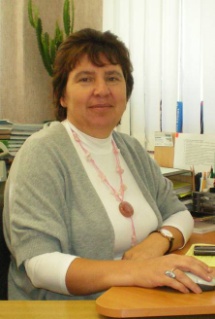 психолог МБОУ «Центр ПМСС «Содружество»Открылась в сентябре 2011 годаРезюме: объектом исследования выступают  нормы  времени на выполнение трудовых функций тьюторами  образовательных учреждений.Цель: разработка нормативов времени на работы, выполняемые тьюторами общеобразовательных учреждений      В ходе исследования планируется проанализировать применяемые нормативные правовые акты в области права, фактические нормы трудовых затрат на выполнение конкретных видов работ тьюторами, Требует установления периодичность, повторяемость выполняемых работ; выявление  специфики организации работ тьютора  в зависимости от возраста тьюторанта, влияющих на трудоемкость работ.     Результаты работы лаборатории: примерные нормативы времени на работы, выполняемые тьюторами образовательных учреждений города Чебоксары.    Работа проводится  с целью создания качественно нового документа, предназначенного для применения в образовательных учреждениях города Чебоксары, и  урегулирования  организационных, трудовых, административных и др. отношений  между тьюторами бюджетных и автономных образовательных учреждений, работодателями и разработчиками муниципального задания для ОУ.Контактная информация:E-mail: helga2165@mail.ruSkype: helga2165Тел.: 8-906-380-75-88